Bridgelea Curriculum Rainbow: Understanding People: To support children to understand themselves and understand others.Bridgelea Curriculum Rainbow: Understanding People: To support children to understand themselves and understand others.Bridgelea Curriculum Rainbow: Understanding People: To support children to understand themselves and understand others.Bridgelea Curriculum Rainbow: Understanding People: To support children to understand themselves and understand others.Bridgelea Curriculum Rainbow: Understanding People: To support children to understand themselves and understand others.Bridgelea Curriculum Rainbow: Understanding People: To support children to understand themselves and understand others.ElklanThinking SchoolNurture AwardRights Respecting Nurture AwardNurture Award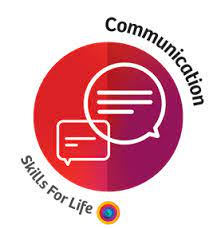 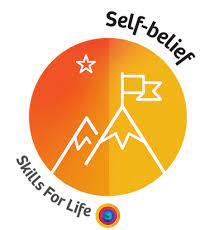 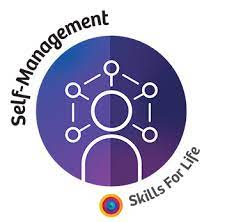 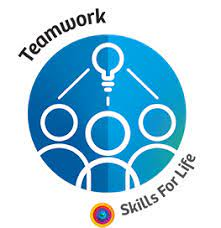 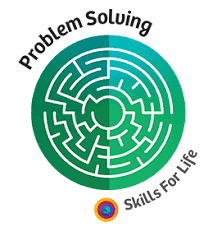 Manchester Skills For LifeCommunication isbeing connected to others. It means the transfer of information from one person to another. It can be verbal, non verbal, written or even visual.Self-Belief is about having a positive outlook, the drive or inspiration to have a go and the resilience to recover from setbacks whilst seeing mistakes as learning opportunities.Self-Management being prepared and being ready. It means being organised, being accountable for your own actions. It's using your head and your initiative to take action without being told what to do.Teamwork is being together and working towards a shared goal. It means that you can recognise each others' skills and strengths to help the team to achieve their goal in the most effective way.Problem Solving is the process of working through details and ideas with the aim of finding a solution. The ultimate goal of problem solving is to overcome obstacles to find a solution that resolves an issue.Problem Solving is the process of working through details and ideas with the aim of finding a solution. The ultimate goal of problem solving is to overcome obstacles to find a solution that resolves an issue.Skill Builder Definition ListeningSpeakingThe receiving, retaining and processing ofinformation or ideas.Verbal/non-verbal communication Visual communication through displaying their ideasFollowing instructions Giving and receiving feedback Active listeningAiming HighThe ability to set clear, tangible goals anddevise a robust route to achieving them.Self-reflection Practising positive self-talkStaying PositiveThe ability to use tactics and strategies toovercome setbacks and achieve goals.Keeping to task and time Finishing the tasks givenTeamworkWorking cooperatively with others towards achieving a shared goal.Working with others on a shared task Trusting your partner Demonstrating leadership Involving and including others Problem SolvingThe ability to find a solution to a complexsituation or challenge.Creative thinking Practising problem solving process Exploring consequences and making decisionsProblem SolvingThe ability to find a solution to a complexsituation or challenge.Creative thinking Practising problem solving process Exploring consequences and making decisionsAutumn 1Autumn 2Spring 1Spring 2Summer 1Summer 2Cross CurricularSkill FocusAll Mile PostsRepeats AnnuallyIntroduction & Refresh Skills for LifeListening (SB)Communication(S4L)Aiming High (SB)Self-Management(S4L)Staying Positive (SB)Self-Belief(S4L)Problem Solving (SB)Problem Solving (S4L)Teamwork (SB)Teamwork (S4L)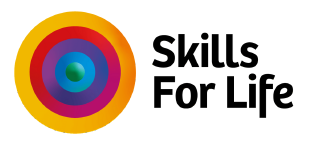 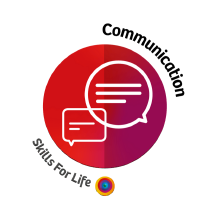 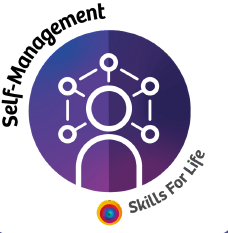 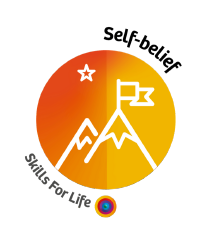 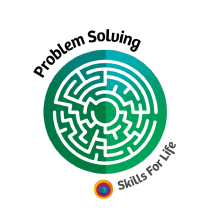 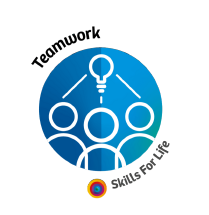 Communication isBeing connected to others. It means the transfer of information from one person to another. It can be verbal, non verbal, written or even visual.Skills Builder SpeakingThis skill is all about how to communicate effectively with others, being mindful of whether they are talking to customers, colleagues or other stakeholders and in different settings.Initially, this skill focuses on being able to speak clearly - first with well known individuals and small groups and then with those who are not known.The next stage is about being an effective speaker by making points logically, by thinking about what listeners already know and using appropriate language, tone and gestureCommunication isBeing connected to others. It means the transfer of information from one person to another. It can be verbal, non verbal, written or even visual.Skills Builder SpeakingThis skill is all about how to communicate effectively with others, being mindful of whether they are talking to customers, colleagues or other stakeholders and in different settings.Initially, this skill focuses on being able to speak clearly - first with well known individuals and small groups and then with those who are not known.The next stage is about being an effective speaker by making points logically, by thinking about what listeners already know and using appropriate language, tone and gestureCommunication isBeing connected to others. It means the transfer of information from one person to another. It can be verbal, non verbal, written or even visual.Skills Builder SpeakingThis skill is all about how to communicate effectively with others, being mindful of whether they are talking to customers, colleagues or other stakeholders and in different settings.Initially, this skill focuses on being able to speak clearly - first with well known individuals and small groups and then with those who are not known.The next stage is about being an effective speaker by making points logically, by thinking about what listeners already know and using appropriate language, tone and gestureCommunication isBeing connected to others. It means the transfer of information from one person to another. It can be verbal, non verbal, written or even visual.Skills Builder SpeakingThis skill is all about how to communicate effectively with others, being mindful of whether they are talking to customers, colleagues or other stakeholders and in different settings.Initially, this skill focuses on being able to speak clearly - first with well known individuals and small groups and then with those who are not known.The next stage is about being an effective speaker by making points logically, by thinking about what listeners already know and using appropriate language, tone and gestureStepLearner DescriptorTeacher ExplanationProgressionStep 0I speak clearly to someone I knowLearners speak clearly to someone they knowI understand what speaking isI respond to simple questions and prompts I speak clearly so another person understands meStep 1I speak clearly to small groups of people I knowLearners speak clearly to small groups of people they knowI understand how to engage more than one personI speak in front of others I speak clearly so more than one person understands meStep 2I speak clearly to individuals and small groups I do not knowLearners speak clearly to individuals and small groups they do not knowI understand what is different about talking to people I don’t know I speak clearly to individuals I do not know I speak clearly to small groups I do not knowStep 3I speak effectively by making points in a logical orderLearners speak effectively by making points in a logical orderI understand what it means to say things in a logical order I understand why putting things in a logical order is important when speaking I use different approaches to putting things in a logical orderStep 4I speak effectively by thinking about what my listeners already knowLearners speak effectively by thinking about what their listeners already knowI understand why it is important to know what my listeners already know I know how to build on what my listeners already knowI explain new concepts that listeners are able to followStep 5I speak effectively by using appropriate languageLearners speak effectively by using appropriate languageI understand why language changes in different settingsI explain the difference between formal, informal and technical language I judge what language is appropriate in different settingsStep 6I speak effectively by using appropriate tone, expression and gestureLearners speak effectively by using appropriate tone, expression and gestureI know what tone is and what is appropriate in different settingsI know what expression is and what is appropriate in different settings I know what gesture is and what is appropriate in different settingsCommunication isBeing connected to others. It means the transfer of information from one person to another. It can be verbal, non verbal, written or even visual.Skills Builder ListeningCommunication isBeing connected to others. It means the transfer of information from one person to another. It can be verbal, non verbal, written or even visual.Skills Builder ListeningCommunication isBeing connected to others. It means the transfer of information from one person to another. It can be verbal, non verbal, written or even visual.Skills Builder ListeningCommunication isBeing connected to others. It means the transfer of information from one person to another. It can be verbal, non verbal, written or even visual.Skills Builder ListeningStepLearner DescriptorTeacher ExplanationProgressionStep 0I can listen to others for a short time.I know what it means to listenI know what interrupting is, and why to avoid itI know some ways to avoid interruptingStep 1I listen to others and can remember short instructionsI know why recalling instructions matters I concentrate when listening to instructions I store and recall simple instructionsStep 2I listen to others and can ask questions if I don’t understandI know why it is important to understand what I have heard I think about whether I understand what I have heard I ask questions of what I have not understoodStep 3I listen to others and can tell someone else what it was aboutI listen effectively and stay focussed I retain and process information I have heard I recall and explain information to othersStep 4I can explain that there are different purposes to speech and how to identify them.I know the key reasons why people communicate I know why it is important to know why someone is communicating I can identify why someone is communicating with meStep 5I listen to others and record important information as I doI can sustain concentration when listening over a longer period I identify key words and information from extended talksI record information in a way that makes it accessible again in the futureStep 6I show I am listening by how I use eye contact and body languageI actively listen for a sustained period I maintain an appropriate level of eye contact with a speaker I show that I am listening through my body languageSelf-Belief is about having a positive outlook, the drive or inspiration to have a go and the resilience to recover from setbacks whilst seeing mistakes as learning opportunities. Staying Positive: The ability to use tactics and strategies to overcome setbacks and achieve goals. It starts with learners being able to recognise simple emotions and suggest why people feel these. The next stage is about developing learners’ capacity to keep trying when things go wrong. Once learners have mastered this, they move on to being able to identify the positives in difficult situations, and sharing this with others.Self-Belief is about having a positive outlook, the drive or inspiration to have a go and the resilience to recover from setbacks whilst seeing mistakes as learning opportunities. Staying Positive: The ability to use tactics and strategies to overcome setbacks and achieve goals. It starts with learners being able to recognise simple emotions and suggest why people feel these. The next stage is about developing learners’ capacity to keep trying when things go wrong. Once learners have mastered this, they move on to being able to identify the positives in difficult situations, and sharing this with others.Self-Belief is about having a positive outlook, the drive or inspiration to have a go and the resilience to recover from setbacks whilst seeing mistakes as learning opportunities. Staying Positive: The ability to use tactics and strategies to overcome setbacks and achieve goals. It starts with learners being able to recognise simple emotions and suggest why people feel these. The next stage is about developing learners’ capacity to keep trying when things go wrong. Once learners have mastered this, they move on to being able to identify the positives in difficult situations, and sharing this with others.Self-Belief is about having a positive outlook, the drive or inspiration to have a go and the resilience to recover from setbacks whilst seeing mistakes as learning opportunities. Staying Positive: The ability to use tactics and strategies to overcome setbacks and achieve goals. It starts with learners being able to recognise simple emotions and suggest why people feel these. The next stage is about developing learners’ capacity to keep trying when things go wrong. Once learners have mastered this, they move on to being able to identify the positives in difficult situations, and sharing this with others.StepLearner DescriptorTeacher ExplanationProgressionStep 0I can say why people might be happy or sad.Learners can articulate basic emotions and understand that other people will have changing emotions too.I am aware that people have feelings.I can name simple emotions.I know that emotions can change.Step 1I can say when things go wrong and why people can get angry or upset.Learners can see that people might get angry or upset when things go wrong and see how this links to their own experiences.I know that emotions can change because different things have happened.I can give examples of when 'something goes wrong'.I can explain how I feel when something goes wrong.Step 2I can explain why giving up when something goes wrong does not help.Learners can articulate why it is important to manage negative emotions when they face setbacks. They might not always be able to put this into practice.I can identify times when people might want to give up.I can explain the downside of giving up.I can explain how choosing to keep going might be a better choice.Step 3 I try to stay calm when something goes wrong.Learners can respond to setbacks calmly.I can explain what calmness looks like.I can describe strategies to stay calm.I can apply strategies to stay calm when something goes wrong.Step 4I keep trying when something goes wrong, and think about what happened.Learners can be seen to respond positively to setbacks but also try to understand why the problem occurred and overcome that.I can identify the cause of the problem.I can identify positive strategies for when things go wrong.I can apply positive strategies to keep trying when things go wrong.Step 5I keep trying when something goes wrong and help cheer other people up.Learners continue to make an effort, even when they face setbacks, and can also cheer up their peers.I can explain how my actions can influence how others feel and act.I can describe a range of strategies to cheer up my peers.I can apply a range of strategies to cheer up my peers.Step 6I keep trying and encourage others to keep trying, even when things are difficult.Learners keep trying and are effective in encouraging others to maintain their level of effort in the face of setbacks.I can define the term 'motivate'.I can list a range of strategies to motivate my peers to keep trying.I can apply strategies to motivate my peers to keep trying.Self-Management being prepared and being ready. It means being organised, being accountable for your own actions. It's using your head and your initiative to take action without being told what to do. Aiming High: The ability to set clear, tangible goals and devise a robust route to achieving them. The first few steps are about effort: learners knowing why it is important to make an effort and what that might look like for them. In the next stage, learners move into goal planning: being able to set their goals and break down what and how they will achieve them.Self-Management being prepared and being ready. It means being organised, being accountable for your own actions. It's using your head and your initiative to take action without being told what to do. Aiming High: The ability to set clear, tangible goals and devise a robust route to achieving them. The first few steps are about effort: learners knowing why it is important to make an effort and what that might look like for them. In the next stage, learners move into goal planning: being able to set their goals and break down what and how they will achieve them.Self-Management being prepared and being ready. It means being organised, being accountable for your own actions. It's using your head and your initiative to take action without being told what to do. Aiming High: The ability to set clear, tangible goals and devise a robust route to achieving them. The first few steps are about effort: learners knowing why it is important to make an effort and what that might look like for them. In the next stage, learners move into goal planning: being able to set their goals and break down what and how they will achieve them.Self-Management being prepared and being ready. It means being organised, being accountable for your own actions. It's using your head and your initiative to take action without being told what to do. Aiming High: The ability to set clear, tangible goals and devise a robust route to achieving them. The first few steps are about effort: learners knowing why it is important to make an effort and what that might look like for them. In the next stage, learners move into goal planning: being able to set their goals and break down what and how they will achieve them.Self-Management being prepared and being ready. It means being organised, being accountable for your own actions. It's using your head and your initiative to take action without being told what to do. Aiming High: The ability to set clear, tangible goals and devise a robust route to achieving them. The first few steps are about effort: learners knowing why it is important to make an effort and what that might look like for them. In the next stage, learners move into goal planning: being able to set their goals and break down what and how they will achieve them.Self-Management being prepared and being ready. It means being organised, being accountable for your own actions. It's using your head and your initiative to take action without being told what to do. Aiming High: The ability to set clear, tangible goals and devise a robust route to achieving them. The first few steps are about effort: learners knowing why it is important to make an effort and what that might look like for them. In the next stage, learners move into goal planning: being able to set their goals and break down what and how they will achieve them.Self-Management being prepared and being ready. It means being organised, being accountable for your own actions. It's using your head and your initiative to take action without being told what to do. Aiming High: The ability to set clear, tangible goals and devise a robust route to achieving them. The first few steps are about effort: learners knowing why it is important to make an effort and what that might look like for them. In the next stage, learners move into goal planning: being able to set their goals and break down what and how they will achieve them.StepStepLearner DescriptorLearner DescriptorTeacher ExplanationTeacher ExplanationProgressionStep 0Step 0I can say when I find something difficult.I can say when I find something difficult.Learners will need to identify when something they are doing is difficult and articulate this to an adult.Learners will need to identify when something they are doing is difficult and articulate this to an adult.I am able to try new things.I can finish an activity I have started.I know that some activities can be more difficult than others.Step 1Step 1I can tell someone what 'trying my best' means.I can tell someone what 'trying my best' means.Learners can explain what ‘trying my best’ looks like in the context of their own work.Learners can explain what ‘trying my best’ looks like in the context of their own work.I can say how hard I tried in a task.I can give an example of 'trying my best'.I can say what 'trying my best' looks like in different situations.Step 2Step 2I can explain why it is important to try my best if I’m going to get better.I can explain why it is important to try my best if I’m going to get better.Learners show pride in their higher achievements and can articulate how it links to effort.Learners show pride in their higher achievements and can articulate how it links to effort.I can give examples of when I might find something difficult.I can give a definition of 'difficult'.I can explain how something difficult will improve my understanding of something.Step 3Step 3I can try my best and feel proud when I do.I can try my best and feel proud when I do.Learners are aware of when they are working at their best, and find this a rewarding experience that they can take pride in.Learners are aware of when they are working at their best, and find this a rewarding experience that they can take pride in.I can show how I am trying my best in different contexts.I can demonstrate my sense of achievement when I have tried my best.I can share what I have accomplished with others.Step 4Step 4I look for chances to do something that I might find difficult and ask an adult to set me extra challenges.I look for chances to do something that I might find difficult and ask an adult to set me extra challenges.Learners can seek out opportunities to give themselves extra challenges to increase their achievements. Teachers will provide learners with an achievable challenge.Learners can seek out opportunities to give themselves extra challenges to increase their achievements. Teachers will provide learners with an achievable challenge.I can identify something I might find difficult, but 'do-able'.I look for chances to do something I might find difficult.I ask adults to set me extra challenges.Step 5Step 5I can choose goals with some help from my teacher or another adult.I can choose goals with some help from my teacher or another adult.Learners can set a simple goal that is appropriate and achievable, with the support of a teacher or another adult.Learners can set a simple goal that is appropriate and achievable, with the support of a teacher or another adult.I can identify a 'simple goal'.I can explain what 'achievable' means.I can choose achievable goals for myself with help.Step 6Step 6I can set my own goal that gives me a chance to try something I might find difficult.I can set my own goal that gives me a chance to try something I might find difficult.Learners are able to approximately gauge what a stretching goal looks like and define that for themselves.Learners are able to approximately gauge what a stretching goal looks like and define that for themselves.I can identify challenges that I could set as a goal.I can assess which challenge will be the most difficult.I can use the information I have gathered to set my own goal.Teamwork is being together and working towards a shared goal. It means that you can recognise each others' skills and strengths to help the team to achieve their goal in the most effective way. Teamwork: Working cooperatively with others towards achieving a shared goal. The initial steps are about understanding why we work in teams before moving to the next stage which explores how learners can become effective team members. The next stage is all about being a supportive and inclusive team member, focused on how learners can ensure everyone’s ideas are valued.Teamwork is being together and working towards a shared goal. It means that you can recognise each others' skills and strengths to help the team to achieve their goal in the most effective way. Teamwork: Working cooperatively with others towards achieving a shared goal. The initial steps are about understanding why we work in teams before moving to the next stage which explores how learners can become effective team members. The next stage is all about being a supportive and inclusive team member, focused on how learners can ensure everyone’s ideas are valued.Teamwork is being together and working towards a shared goal. It means that you can recognise each others' skills and strengths to help the team to achieve their goal in the most effective way. Teamwork: Working cooperatively with others towards achieving a shared goal. The initial steps are about understanding why we work in teams before moving to the next stage which explores how learners can become effective team members. The next stage is all about being a supportive and inclusive team member, focused on how learners can ensure everyone’s ideas are valued.Teamwork is being together and working towards a shared goal. It means that you can recognise each others' skills and strengths to help the team to achieve their goal in the most effective way. Teamwork: Working cooperatively with others towards achieving a shared goal. The initial steps are about understanding why we work in teams before moving to the next stage which explores how learners can become effective team members. The next stage is all about being a supportive and inclusive team member, focused on how learners can ensure everyone’s ideas are valued.Teamwork is being together and working towards a shared goal. It means that you can recognise each others' skills and strengths to help the team to achieve their goal in the most effective way. Teamwork: Working cooperatively with others towards achieving a shared goal. The initial steps are about understanding why we work in teams before moving to the next stage which explores how learners can become effective team members. The next stage is all about being a supportive and inclusive team member, focused on how learners can ensure everyone’s ideas are valued.Teamwork is being together and working towards a shared goal. It means that you can recognise each others' skills and strengths to help the team to achieve their goal in the most effective way. Teamwork: Working cooperatively with others towards achieving a shared goal. The initial steps are about understanding why we work in teams before moving to the next stage which explores how learners can become effective team members. The next stage is all about being a supportive and inclusive team member, focused on how learners can ensure everyone’s ideas are valued.Teamwork is being together and working towards a shared goal. It means that you can recognise each others' skills and strengths to help the team to achieve their goal in the most effective way. Teamwork: Working cooperatively with others towards achieving a shared goal. The initial steps are about understanding why we work in teams before moving to the next stage which explores how learners can become effective team members. The next stage is all about being a supportive and inclusive team member, focused on how learners can ensure everyone’s ideas are valued.Teamwork is being together and working towards a shared goal. It means that you can recognise each others' skills and strengths to help the team to achieve their goal in the most effective way. Teamwork: Working cooperatively with others towards achieving a shared goal. The initial steps are about understanding why we work in teams before moving to the next stage which explores how learners can become effective team members. The next stage is all about being a supportive and inclusive team member, focused on how learners can ensure everyone’s ideas are valued.Learner DescriptorLearner DescriptorTeacher ExplanationTeacher ExplanationProgressionProgressionStep 0Step 0I am happy to take turns with other children.I am happy to take turns with other children.Learners are able and willing to take turns with their peers.Learners are able and willing to take turns with their peers.I understand why working with others can be helpful I know what working positively looks like I recognise when it is difficult to work positivelyI understand why working with others can be helpful I know what working positively looks like I recognise when it is difficult to work positivelyStep 1Step 1I can work with other children to do something together.I can work with other children to do something together.Learners are able to make a contribution towards a bigger task as part of a group.Learners are able to make a contribution towards a bigger task as part of a group.I define what behaviour is with examplesI know how behaviour might vary I identify the appropriate behaviour for different situationsI define what behaviour is with examplesI know how behaviour might vary I identify the appropriate behaviour for different situationsStep 2Step 2I can explain why teams are sometimes better than working by myself.I can explain why teams are sometimes better than working by myself.Learners are able to articulate why teamwork can be more effective than individual work in some situations.Learners are able to articulate why teamwork can be more effective than individual work in some situations.I understand why being on time matters I can define reliability and why it matters I identify how to get better at being reliableI understand why being on time matters I can define reliability and why it matters I identify how to get better at being reliableStep 3Step 3I help with different jobs in my team and take responsibility for finishing my job.I help with different jobs in my team and take responsibility for finishing my job.Learners can take on different jobs in their team to complete the team task.Learners can take on different jobs in their team to complete the team task.I can define what responsibility meansI identify ways to take responsibility I understand when taking responsibility works wellI can define what responsibility meansI identify ways to take responsibility I understand when taking responsibility works wellStep 4Step 4I can get on well with my team and find ways to resolve a disagreement.I can get on well with my team and find ways to resolve a disagreement.Learners are able to address disagreements and disputes in an effective way, and generally work well with others.Learners are able to address disagreements and disputes in an effective way, and generally work well with others.I understand what it means to support othersI explain why supporting others is important and helpful I know how to identify if I can support othersI understand what it means to support othersI explain why supporting others is important and helpful I know how to identify if I can support othersStep 5Step 5When I finish my task, I can help others complete their tasks on time too.When I finish my task, I can help others complete their tasks on time too.Learners can think beyond their own part of a task and actively try to support other team members to complete their jobs.Learners can think beyond their own part of a task and actively try to support other team members to complete their jobs.I define and explain what diversity means I define and explain what equality means I define and explain what inclusivity meansI define and explain what diversity means I define and explain what equality means I define and explain what inclusivity meansStep 6Step 6I help my team make decisions and I make my own suggestions.I help my team make decisions and I make my own suggestions.Learners can contribute to the decision-making process and are willing to put forward their own ideas.Learners can contribute to the decision-making process and are willing to put forward their own ideas.I define and explain what group decision making is I recognise the benefits of contributing to group decision making I know how to contribute positively to group discussionsI define and explain what group decision making is I recognise the benefits of contributing to group decision making I know how to contribute positively to group discussionsProblem Solving is the process of working through details and ideas with the aim of finding a solution. The ultimate goal of problem solving is to overcome obstacles to find a solution that resolves an issue. Problem Solving: The ability to set clear, tangible goals and devise a robust route to achieving them.The initial stages are about learners being able to explain a simple problem they may have and recognise they may need help. Once learners are able to identify problems, they begin learning how to use strategies to solve simple problems.Problem Solving is the process of working through details and ideas with the aim of finding a solution. The ultimate goal of problem solving is to overcome obstacles to find a solution that resolves an issue. Problem Solving: The ability to set clear, tangible goals and devise a robust route to achieving them.The initial stages are about learners being able to explain a simple problem they may have and recognise they may need help. Once learners are able to identify problems, they begin learning how to use strategies to solve simple problems.Problem Solving is the process of working through details and ideas with the aim of finding a solution. The ultimate goal of problem solving is to overcome obstacles to find a solution that resolves an issue. Problem Solving: The ability to set clear, tangible goals and devise a robust route to achieving them.The initial stages are about learners being able to explain a simple problem they may have and recognise they may need help. Once learners are able to identify problems, they begin learning how to use strategies to solve simple problems.Problem Solving is the process of working through details and ideas with the aim of finding a solution. The ultimate goal of problem solving is to overcome obstacles to find a solution that resolves an issue. Problem Solving: The ability to set clear, tangible goals and devise a robust route to achieving them.The initial stages are about learners being able to explain a simple problem they may have and recognise they may need help. Once learners are able to identify problems, they begin learning how to use strategies to solve simple problems.StepLearner DescriptorTeacher ExplanationProgressionStep 0I can follow instructions to solve a problem.Learners can follow adult instructions to solve a problem.I can follow simple visual instructions.I can follow instructions to solve a problem with help. I can explain how following instructions can help me to solve a problem.Step 1I can ask for help when I need it.Learners can identify when they require adult support in overcoming difficulties and will seek a suitable adult for help with this.I know when I need help.I know who I can ask for help. I can say what I need help with.Step 2I can explain a simple problem that I might have and get someone to help me with it.Learners can identify simple problems and ask for adult support to scaffold possible solutions.I can identify when I have a problem.I can communicate what the problem is.I can make a list of people I could ask for help, including my peers.Step 3I can find extra information with help from others to help me solve a simple problem.Learners can identify when they need extra information to solve a simple problem and can find that information with help from an adult or peers.I can identify what I already know about a problem.I can identify what I need to know about a problem.I can explain where I would go for extra information.Step 4I can come up with different ways to solve a simple problem.Learners appreciate that there are frequently different ways to solve a problem and can explain different options in a given situation.I can break down a problem into its causes and effects.I can look for more than one solution to a problem.I can list more than one solution to a problem.Step 5I can use pros and cons to pick the best way of solving a simple problem.Learners can articulate a problem and evaluate different potential solutions to choose the option they think will be most effective (with adult support).I can define 'pros' and 'cons'.I can identify the pros and cons of different solutions.I can apply pros and cons to an evaluation of solutions to make the best choice.Step 6I can explain the difference between simple and complex problems.Learners can identify complex problems (e.g. I can’t decide on a secondary school) and explain how these differ from simple problems (e.g. what I need to pack for holiday). They can explain why different approaches might be needed.I can define 'simple problem' and 'complex problem'.I can describe the difference between simple and complex problems.I can explain why different approaches might be needed to solve them.